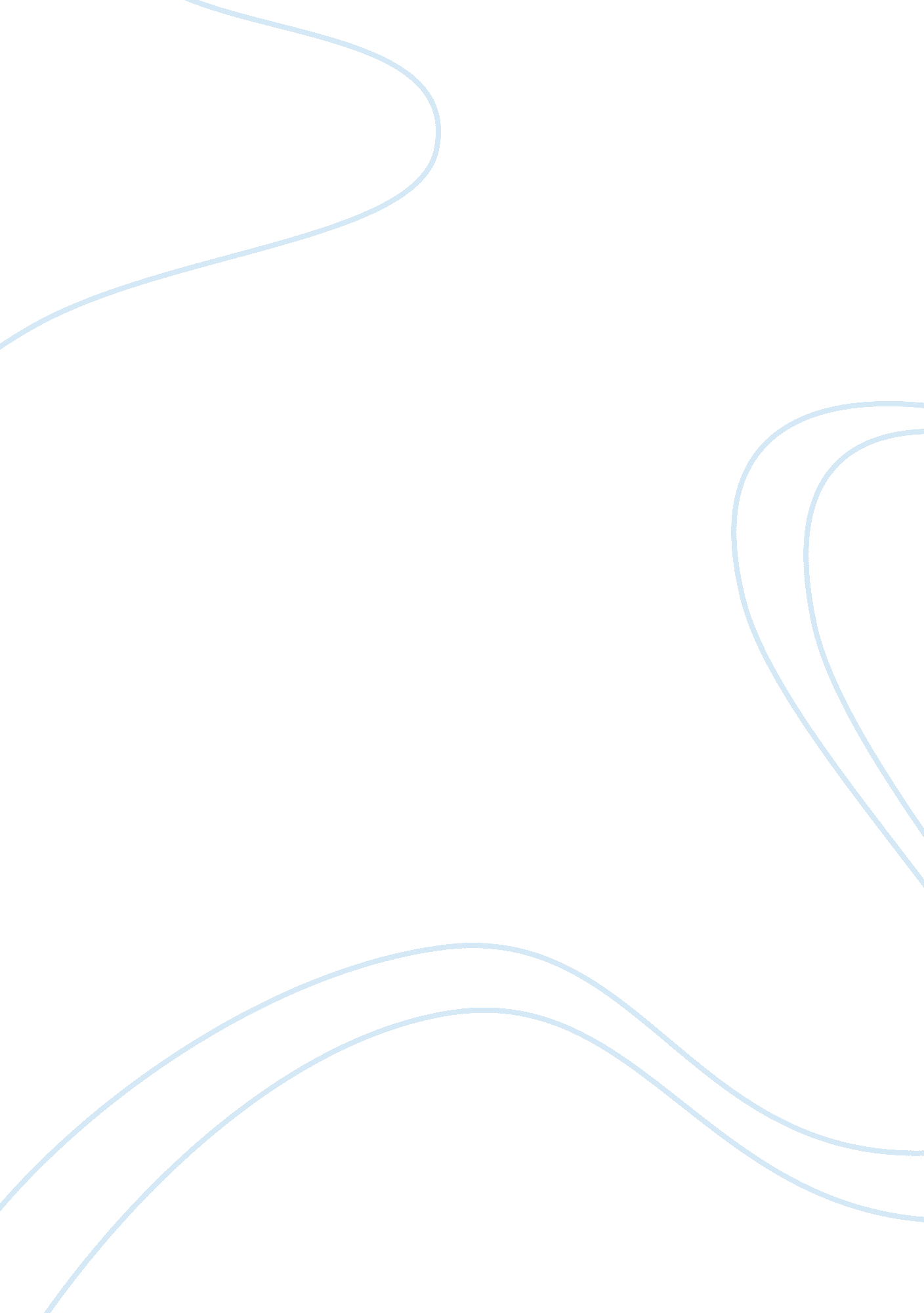 My college experience: is it really worth it to go to college?Education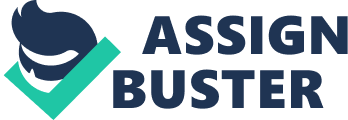 Is it really worth it to go to college?  College is not cheap, but many believe it’s the way to get a good job.  You have to spendmoneyto make money, right?  But does that make it worth it?  We are practically raised and conditioned to believed that one needs highereducationin order to succeed in life.  There are people who have never set foot in a college and are doing better than people who have their master’s degree.  There are views from both sides that contain a valid argument. People going to college is not because they want to but because they have to.  The cost of a college education far outweighs its benefits.  The years college graduates are employed in jobs that do not require college degrees, people succeed without college degrees, and students that do not graduate just wasted their own money.  College is not just a choice, it’s the beginning of a lifelong journey, one that will shape and determine future choices, decisions and purposes.  College graduates have more and better employment opportunities, you make more money, and you are healthier and will live longer. College is not worth going to because college graduates are employed in jobs that do not require college degrees, people succeed without college degrees, and the cost of tuition is growing at a rate far higher than the general inflation of the economy.  First, college graduates are employed in jobs that do not require college degrees.  ProCon says, “ 17 million college graduates were in positions that did not require a college education.”. In this quote, ProCon gives a high numbers of college graduates that did not need to go to get a college education for their job.  Second, people succeed without college degrees. ProCon says, “ of the 30 projected fastest growing jobs between 2010 and 2020, five do not require a high school diploma, nine require a high school diploma, four require an associate's degree, six require a bachelor's degree, and six require graduate degrees.” . In this quote, ProCon shows the fastest growing jobs between 2010 and 2020.  There were certain jobs that did not require a high college degree.  Third, the cost of tuition is growing at a rate far higher than the general inflation of the economy.  Anderberg says, “ more and more students aren’t actually able to afford college, but enroll anyway, because it’s still just what you do.” (Anderberg, Jeremy. “ Pros/Cons Attending College.” The Art of Manliness, College, Money &Career, 28 Nov. 2017, www. artofmanliness. com/2014/03/24/is-college-for-everyone-part-ii-the-pros-and-cons-of-attending-a-4-year-college/.)  College is not for everyone, some students might waste their money for college just to not pass it.  Not all jobs need a high college degree for a job.  Some jobs pay high and don’t need much skill. College is worth going to because you have more and better employment opportunities, you make more money, and you are healthier and will live longer.  First, students who graduate college will have more and better employment opportunities.  ProCon says, “ 85. 2% of college freshman in 2015 said they attended college to “ be able to get a better job.” .  In this quote, ProCon is giving percentages of college students that enrolled in college for the reason of getting a good job.  Second, college graduates will make more money.  ProCon says, “ In 2016, the average income for people 25 years old and older with a high school diploma was $35, 615, while the income for those with a bachelor’s degree was $65, 482 and $92, 525 for those with advanced degrees.” . In this quote, ProCon is comparing the average income of a people who have a high school diploma and people who have bachelor’s degree and up.  Third, as you finish college, you tend to be healthier.  ProCon says, “ 83% of college graduates reported being in excellenthealth, while 73% of high school graduates reported the same.” .  In this quote, ProCon is giving the percentage of  college graduates health and high school graduates health, college graduates is higher so they have more people with excellent health.  People that attend college are the individuals that want to make education a significant importance in their life, obtain a successful career, and live a wealthy life. Finally, college is worth going to for a better and healthier life.  You learn more about what you want in the future and in generally you have a higher education.  Employers will go and hired the people that graduated college and have a degree.  They are put first in line of job employment.  Some jobs may have certain requirements, the people that graduated from college will have more education on what they wanted to do for a job so they studied more for it.  That brings them to a job that pays higher than any normal job, which is an advantage to the college graduates.  After getting your job, you pay for all the things needs such as: food, shelter, and bills. Your job is what will keep you healthier as long as you do your job right.  The money you earn from your job makes you a healthy person.  The education you learned from college is healthy in what you now know.  Overall, college will be beneficial to many people and they will experience a positive consequence after their years of education. Also, students can be more beneficial if they attend a college that best suits themselves.  By attending college, students have a higher chance of economic success in the future, have a better quality of life, and undergo a great opportunity to explore a wide variety of possible paths. 